Procurement noticefor publication on the Programme webpage at www.ro-md.net In English:Anunț de achizițiePentru publicarea pe pagina Programului www.ro-md.net In limba națională: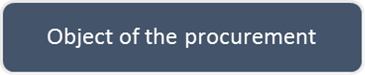 Acquisition of special vehicle for passenger transport and logistical support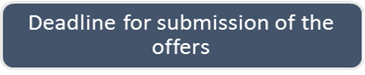 November 02, 2021, 23:59 AM, Romania time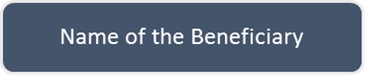 General Inspectorate for Emergency Situations of Romania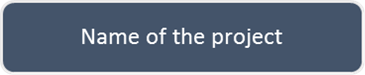 SMURD-2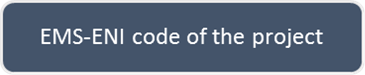 SMURD2/4.2/1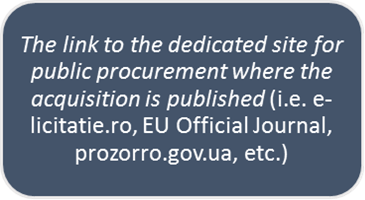 https://e-licitatie.ro:8881/pub/notices/simplified-notice/v2/view/100139333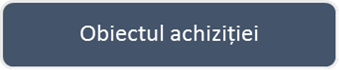 Achiziționarea de Autospecială de trasport persoane și suport logistic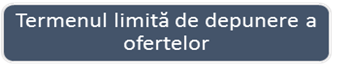 02 noiembrie 2021, ora 23:59, ora României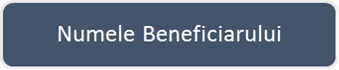 Inspectoratul General pentru Situaţii de Urgenta - România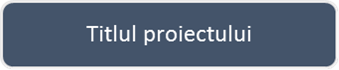 SMURD-2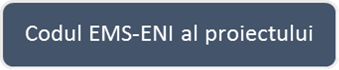 SMURD2/4.2/1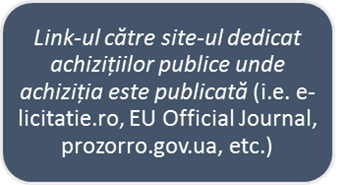 https://e-licitatie.ro:8881/pub/notices/simplified-notice/v2/view/100139333